al-Farabi Kazakh National UniversityFaculty of International RelationsChair of Diplomatic Translation      Confirmed                                                         Approved by the University Dean of the Faculty                                                 Scientific-Methodical Council________ K.N. Shakirov                                        Meeting (Sitting)“____” _________ 2015                                        Protocol № __ from ____ 2014                                                                                Vice-Rector on Academic affairs                                                                                Akhmed-Zaki D.Zh.                                                                               “___” _________             2015Methodical Recommendations For the elective course “Presentation Technology and Practice of Oral speech and writing (English)Specialty Code: 5B020200 “International relations” Education form: full timeAlmaty, 2015Methodical recommendations for the disciplinePresentation Technology and Practice of Oral speech and writing (English)developed by Associate Professor of KazNU Makisheva M.K. and senior teacher Karipbayeva Y.A.On the basis of the Academic Program (Curriculum) specialty “5B030200” – International Law Considered and recommended at the Chair meeting “Diplomatic Translation”On “___” ___________ 2015, Protocol № ____Head of the Chair       _________________Recommended at the Methodical Council (bureau of the Faculty).On “___” ___________ 2015, protocol № ____Chairman  ________________   Sairambayeva Zh.T.1.Contents of Discipline. Introduction to Specialty2.The plans of practical classes and forms of activities of seminars and classes to stimulate the self-study activities such tasks as "find, learn, study" are used.3.Recommended literature to be used.a).Reader for students of International relations Department.Kairbayeva R.S.,Makisheva M.K.b).R.G.Feltham. Diplomatic handbookI. Topic: At the map of the World1. Aims and objectives: consolidation and further development of communication skills, focusing on the strategy of  Reading texts in specialty on the given topics; development of self-study activities; revision and consolidation of grammatical categories planned for the 2nd year students.2. Lexical minimum on the topic: At the map of the WorldMember-countries of CIS:The Collective Security Treaty Organization (CSTO) The Shanghai Cooperation Organization or SCO:Current members of NATO:Current members of the European UnionNationalities:Do the tasks to control yourself.1. Answer the following questions:a)What states are the members of CIS?b)What states are the members of SCO?c)What states are the members2. Discuss in pairs or in small groups the topic: "Is the Foreign service for You?"3.Make up a list of what you consider advantages and disadvantages.II. Topic: The Study and Practice of relationships among the World's Nations.1. Aims and objectives: consolidation and further development of communication skills, focusing on the strategy of Reading texts in specialty on the given topics; development of self-study activities; revision and consolidation of grammatical categories planned for the 2nd year students.2. Lexical minimum on the topic: The Study and Practice of relationships among the World's Nations.to be engaged in smth-заниматься чем-либоto be influenced by-быть под влияниемto be shaped by-быть сформулированным кем-либоthe primary participants in international relations-быть основными участникамиto be guided by a well-defined act of rules-руководствоваться искусно составленной системой правилto treat other nations-относиться к другим народамa nation's military power-военная мощь страныto further one's own interests-продвигать, проталкивать свои интересыthe primary driving force-главная движущая силаto benefit all nations involved-приносить пользу всем участвующим странамto strive to study smth-стремиться изучить что-либоinevitable conflicts-неизбежные конфликтыto resolve differences peacefully-решать разногласия мирным путёмto escalate into coercion and war- перерасти, перейти к принуждению и войнеDo the tasks to control yourself.1.Answer the following questions:a).What are the main variables that shape relationships with other states?b).how are the actions of a system of nations guided by?c).Why do scholars consider trade  and economic relations as the primary driving force?d).What do you think about such an approach when the leaders of nations use their power to advance the interests of their own nations with little regard for morality?e).Can you explain the reason that international relations until the 1970s focused mainly on the questions of peace and war?III. Topic:Actors of International Relations.1. Aims and objectives: consolidation and further development of communication skills, focusing on the strategy of Reading texts in specialty on the given topics; development of self-study activities; revision and consolidation of grammatical categories planned for the 2nd year students.2. Lexical minimum on the topic: Actors of International Relations.to have a great influence on-оказывать огромное влияние на a defined border-определённая границаcommon ancestry-общие предкиto function independently-функционировать самостоятельноnot to fit into any category-не соответствовать никакой категорииthe handful of-горстка, небольшое числоgreat powers-великие державыthe emerging role of smb-возрастающая роль кого-либоthe primary political power-основная политическая силаto enhance the world prestige of country -поднимать мировой престиж страныto bring a bad reputation-обесславить странуto lobby political leaders-лоббировать/проталкивать политических лидеровto survey public opinion-оказывать влияние на общественное мнениеto depend on perceptions of individual citizens-зависеть от восприятия отдельных гражданDo the tasks to control yourself.1.Answer the following questions:a).What are the major participants in international relations?b).Why are size of the country and its power considered to be two important variables?c).What do you know about the emerging role of China in international relations?d).What role does the top leader of the nation play in international relations?e).How can substate  actors influence a nation's foreign policy?2. Discuss with your groupmates the topic: "The difference between "the old diplomacy and the new diplomacy""?3.Write a short essay on the topic: "The Role of Big Business in Shaping a Foreign Policy of the PK."IY. Topic: The Diplomatic Mission/Corps.1. Aims and objectives: consolidation and further development of communication skills, focusing on the strategy of Reading texts in specialty on the given topics; development of self-study activities; revision and consolidation of grammatical categories planned for the 2nd year students.2. Lexical minimum on the topic: The Diplomatic Mission/Corps.friendly contacts-дружеские контактыthe sending state-аккредитующее/ отправляющее государствоthe receiving state-принимающее государствоto enjoy the diplomatic status-пользоваться дипломатическим статусомto represent-представлятьto negotiate with-вести переговоры сto ascertain conditions and developments-выяснять условия и событияto promote friendly relations-развивать дружеские отношенияto make certain that-убедиться в том, чтоto protect the interests-защищать интересыto notify one's arrival-сообщать, оповещать  о прибытииto refuse the agr'ement-отказать  в выдаче агреманto take up one's  functions-приступить к выполнению своиз обязанностейDo the tasks to control yourself.1.Answer the following questions:a).What does the term "diplomatic corps" denote?b).What is the main document which has defined the functions of diplomatic missions?c).What are the main functions of the diplomatic mission according to the 1961 Vienna Convention?d).Is the receiving state obliged to give reasons to the sending  state ,if  it refuses agr'ement ?e).How is the order  of presentation  of credentials determined?2.Discuss in pairs or in small groups the statement; "The key features of Contemporary Diplomacy".3.Write an essay on the topic: "What skills are required to be a good diplomat? Your vision.Y,Topic: Diplomatic language1. Aims and objectives: consolidation and further development of communication skills, focusing on the strategy of Reading texts in specialty on the given topics; development of self-study activities; revision and consolidation of grammatical categories planned for the 2nd year students.2. Lexical minimum on the topic: Diplomatic language.to disregard smth-пренебречь, не обращать вниманиеthe equally vital need-в равной степени жизненно-важная необходимостьguarded understatement-сдержанный, осторожный недосказto say sharp things-говорить колкости, резкие высказыванияto view some issue with grave concern-рассматривать какой-нибудь вопрос с серьёзной озабоченностьюto convey a serious warning-передать серьёзное предупреждениеto be courteous and conciliatory-быть учтивым и примирительнымdiplomatic ambiguity-дипломатическая двусмысленностьinternational controversies-международные споры,полемикаon the one hand...on the other hand-с одной стороны.... с другой стороныto lead to real  misunderstanding-вести к реальному недоразумениюDo the tasks to control yourself.1.Answer the following questions:a).What enables diplomats to say sharp things without becoming provocative or impolite?b).What kind of phrase is usually used by a diplomat if he wants to show  that the British Government intend to adopt a strong line ?c).Is it possible to convey a serious warning to a foreign government , still remaining courteous and conciliatory?d).Does the international prestige of the state play a great role in choosing the language by a conference?e).What are the main reasons that the Russian language is one of the official and working languages of major international forums and conferences?2.Discuss in pairs or in small groups the topic: "English is the primary international language used in science, technology, business, air and sea and diplomacy." Which of these areas become more important for you now?3.Try to give some information on the language of representatives of different types of youth culture: a beatnic. a juppie and a dinky.YI. Topic: The Head of Mission.1. Aims and objectives: consolidation and further development of communication skills, focusing on the strategy of Reading texts in specialty on the given topics; development of self-study activities; revision and consolidation of grammatical categories planned for the 2nd year students.2. Lexical minimum on the topic: The Head of Mission.to be responsible for all matters-быть ответственным за все действияto delegate various functions- передавать различные функцииto devote one's personal attention-уделять личное вниманиеirrespective of smth-независимо от чего-либоto transmit to......the views of........- передавать кому-либо мнение кого-либоimportant matters of common interest-важные вопросы, касающиеся общих интересовto act as a channel of-действовать в качестве связующего звена to be aware of the people of influence-быть осведомлённым о влиятельных лицахto bring credit to his country-укреплять репутацию своей страныthe principal advisors-главные советникиthe positive attitude to all matters-конструктивный подход ко всем вопросамpolitical  judgement-политическое мнение и подходы, сужденияpolitical wisdom-политическая мудростьan intimate knowledge and understanding of the people-хорошее знание и понимание людейDo the tasks to control yourself.1.Answer the following questions:a). What are the main functions of the Head of Mission?b).Is the Head  of Mission eligible to delegate various functions, including responsibility?c).What are certain basic priorities to which a Head of Mission usually devotes his personal attitude?d).Why is it very important for a Head of mission to be aware of the people of influence and the sources of national power?e).How can the diplomatic policy of a Mission be best defined?2.Discuss in pairs or in small groups the topic: "Why is is immensely significant  for the diplomatic staff (not only for the Head of Mission) to pay great attention to their official and personal behaviour? "3.Write a one-page  essay  about any Extraordinary and Plenipotentiary Ambassador of the RK to any country?YII. Topic: Advice to diplomat.1. Aims and objectives: consolidation and further development of communication skills, focusing on the strategy of  Reading texts in specialty on the given topics; development of self-study activities; revision and consolidation of grammatical categories planned for the 2nd year students.2. Lexical minimum on the topic: Advice to diplomat.new challenges of the century-новые вызовы времениthe maintenance of peace and security-сохранение мира и безопасностиsustainable development-устойчивое развитиеto be called upon-быть призваннымto have an observant mind-иметь проницательный умmeaningless and endless refinements and subtleties-бессмысленные и бесконечные  ухищрения и тонкостиto have a calm nature-быть спокойным по натуреwith a sense of humour and responsibility-с чувством юмора и ответственностиnot to be tempted/ not to be given to drinking and gambling-не поддаваться искушению /не предаваться пьянству и азартным играмto overcome the stereotypes-преодолеть стереотипыa balanced approach-взвешенный подходto be mistaken twice-ошибаться дваждыDo the tasks to control yourself.1.Answer the following questions: a).What are the new challenges of the XXI century?b).What specialist knowledge must  a diplomat possess in order to protect the national interests?c).Are the personal factors still playing a key role in modern diplomacy? Why?d). Why is it necessary and very important for diplomats to know  and understand other countries. other cultures and other societies?e).Why are diplomatic agents called "the eyes and ears" of their governments?2.Work in pairs and discuss the topic: "My vision of the Primary Mission of a Diplomat?"3.Write a one-page essay on the topic: "The changing nature of diplomacy in the XXI century."YIII. Topic; The Practice of Using National Flags.1. Aims and objectives: consolidation and further development of communication skills, focusing on the strategy of Reading texts in specialty on the given topics; development of self-study activities; revision and consolidation of grammatical categories planned for the 2nd year students.2. Lexical minimum on the topic: The Practice of Using National Flags.to be entitled-иметь правоthe premises of the mission-помещения посольстваto fly the national flag-держать национальный флаг наon formal occasions-по официальным случаямto be flown at half mast-быть приспущенными (о флаге)the host state-принимающее государствоto depend on local customs-зависеть от местных обычаевto take part in ceremonies-принимать участие в торжествахto be regulated by a consular convention-регулироваться консульскими условностямиa distinguished foreign guest-известный зарубежный гостьto place in the alphabetical order-размещать в алфавитном порядкеDo the tasks to control yourself.1.Answer the following questions:a).What is the general practice of flying national flags?b).Is it obligatory to fly national flags on official cars at all times?c).When are flags flown at half mast?d).What is the procedure of flying the national flag on the occasion of the visit of a distinguished guest?e).What order is observed when a number of  flags of different countries are flown from the same place?2.Discuss in pairs or in small groups the practice of using our national flag on different occasions.3.Write a one-page essay on the national symbols of  the republic of Kazakhstan. IX. Topic: The Rules regarding dress for Diplomats.1. Aims and objectives: consolidation and further development of communication skills, focusing on the strategy of Reading texts in specialty on the given topics; development of self-study activities; revision and consolidation of grammatical categories planned for the 2nd year students.2. Lexical minimum on the topic: The Rules regarding dress for Diplomats.to vary considerably-разниться значительноit is useful to be aware-полезно знатьto be indicated-указыватьсяfor male diplomats-для дипломатов-мужчинfor solemn occasions-для торжественных случаевto be worn on the left breast-носить на левой грудиstarched white dress-накрахмаленная белая рубашка (сорочка)black patent leather shoes-чёрные кожаные лакированные туфлиmaroon -каштановый цветcummerbunds-пояс, кушакtuxedoes-смокингthe liberty with regard to dress-свободная форма одеждыDo the tasks to control yourself.1.Answer the following questions:a).Are the rules regarding for diplomats very strict?b).Are there any standard forms of dress which it is useful to be aware of?c).What is the main dress for more formal indoor ceremonies?d).When may white tuxedoes be worn and where?e).Is it necessary to wear black patent leather shoes on all occasions?2.Discuss in pairs whether the officials who are responsible for receiving distinguished  guests in the RK follow the established rules regarding dress.3. Dwell upon the statement in writing: "A man must be fine in appearance, dress and deeds." X. Topic: State Ceremonies.1. Aims and objectives: consolidation and further development of communication skills, focusing on the strategy of Reading texts in specialty on the given topics; development of self-study activities; revision and consolidation of grammatical categories planned for the 2nd year students.2. Lexical minimum on the topic: State Ceremonies.to plan and execute state ceremonies- планировать и проводить государственные церемонииanniversaries of national significance-юбилеи государственного значенияto produce detailed plans-составлять детальные планыto consult with the Dean of the Diplomatic Corps-проводить консультации с дуайеном дип.корпусаto create an ad hoc planning and coordinating committee-создать (ad hoc) -специальный комитет по планированию и координационных работa person of distinction-высокий гостьto be placed in the vehicles in descending order-размещаться в транспортных средствах в убывающем порядкеa procession may be arranged with-эскорт может быть организованto pay a return visit within a reasonable time-нанести ответный визит по прошествии некоторого времениDo the tasks to control yourself.1.Answer the following questions:a).What state body is usually responsible for planning and executing arrangements for state ceremonies?b).Why do you think that it is necessary to produce detailed plans  several weeks, even  months, in advance?c).What is the purpose of creating ad hoc planning and coordinating committee including the representatives of the police, army, the press and civic authorities  d). What is the procedure of the reception on the occasion of the visit of people of High distinction?e). Has it become a recognized practice to write the Head of a host state to pay a return visit?2. Discuss in pairs or in small groups the procedure of any state ceremony in the RK.3. Write a one -page essay on any official visit of the President of the Republic of Kazakhstan to any foreign state.XI. Topic: Official Mourning 1. Aims and Objectives: consolidation and further development of communication skills, focusing on the strategy of Reading texts in specialty on the given topics; development of self-study activities; revision and consolidation of grammatical categories planned for the 2nd year students.2. Lexical Minimum on the topic: “Official Mourning”to declare the observance of official mourning – объявить официальный траурto be occasioned by the death of – в связи со смертью кого-тоto receive instructions – получить инструкцииconcerning the period of official mourning – относительно продолжительности траураthe flying of the flag at half mast – спуск флага наполовинуto refrain from giving or attending social engagements – воздерживаться от посещения общественных мероприятийto cancel previously arranged official commitments – отменить ранее запланированные мероприятияto be unostentatious and relatively solemn – носить достаточно сдержанный и торжественный характерa ‘condolences'  book – книга соболезнованийa black-edged stationary to be used for correspondence – использовать канцелярские принадлежности, помеченные черным цветомto leave cards marked ‘p.c.’ (pour condolences) – оставить визитную карточку, помеченную надписями(наши соболезнования)Do the tasks to control yourself.1. Answer the following questions:a). How is official mourning observed in general?b). What would the staff of the mission strictly follow during official mourning?c). Would private functions have to be attended by state functions?d). Would a ‘condolences’ book be available only at the Embassy?e). How would the Diplomatic Corps act in the event of official mourning being declared in the host country?2. Write the note to the other diplomatic missions using any form. Act as the Chief of the Department of Protocol.3. Discuss with your groupmates the ways of observing official funerals in the RK.XII. Topic: Offering Hospitality1. Aims and Objectives: consolidation and further development of communication skills, focusing on the strategy of Reading texts in specialty on the given topics; development of self-study activities; revision and consolidation of grammatical categories planned for the 2nd year students.II. Lexical Minimum on the topic: Offering Hospitality.to have a rather more serious purpose – иметь гораздо серьезную цельto improve the public image of the country – поднять общественный имидж страныto obtain opinions and information – получить информацию и узнатьточку зрения местных жителейto enable wives to meet and make friends – дать возможность женам встретиться и подружитьсяto coincide with a major national day – совпасть с основным государственным (национ.) днемto dispatch invitations – разослать приглашенияto work out a seating plan – разработать план, как посадить гостейto be likely to clash (politically, personally) – наверняка быть внеприязненных отношениях (политически, лично)order of precedence – порядок соблюдения старшинстваsocial status – общественный (социальный) статусto resent – возмущаться, быть против чего-тоto sit on the host’s right – сидеть справа от хозяина домаin honour of smb. – в честь кого-тоit is customary – это общепринятоDo the tasks to control yourself.1.Answer the following questions:a).What are the main purposes of offering hospitality?b).Why do diplomats try to follow sometimes hard and fast rules of conduct?c)What are two tasks to be undertaken apart from organizing the food and drink?d).Why are seating plans and invitations worked out in advance?e).What problems could easily arise if non- diplomats of the host country are present?2. Discuss in pairs the topic: It is safer to be too formal rather than too informal. Why?3. Write an invitation card to any representative of the diplomatic staff following the general style.XIII. Topic: A Dinner Party.Aims and Objectives: consolidation and further development of communication skills, focusing on the strategy of Reading texts in specialty on the given topics; development of self-study activities; revision and consolidation of grammatical categories planned for the 2nd year students.II. Lexical Minimum on the topic: A Dinner Party.to know the table places in advance –  знать свои места за столом заранее it is expected –  полагаютto be introduced to – знакомиться с, быть представленным кому- тоto apologize for lateness –  извиняться за опозданиеto be assembled –  собраться вместеon very formal occasions – по особо официальным случаямto depend on personal taste and circumstances – зависеть от личных целей и обстоятельствto take into account dietary restrictions – учитывать диетические ограниченияto pull out one’s chair – отодвинуть стулto escort specific ladies –  сопровождать особо важных дамto engage smb in conversation – занимать кого-то беседойirrespective of smb’s charm or vivacity –  не смотря на очарование или живость кого-тоto catch the eye of the senior lady – поймать взгляд старшей из дамto congregate at one end – собираться в одном конце столаto cause offence to smb – обидеть кого-тоDo the tasks to control yourself.Answer the following questions:Who usually indicates to guests where they sit when they enter the dining – room or are there other ways to know their table places in advance?What do the guests do after being introduced to the other guests?On what occasions will the gentlemen be asked to escort specific ladies to their places?What sign will be a signal for all to rise and show that all have finished?What measures are envisaged if lady diplomats are present and wish to join in the discussions?2. Speak on any specific cause for celebration or for honouring an individual, or a group of people for example when a Head of Mission has presented his credentials, or a delegations has arrived.3. Write “Thank you” reply to generous hospitality by the host or hostess paying attention to the custom of the RK.XIV. Topic: Introducing people. Aims and Objectives: consolidation and further development of communication skills, focusing on the strategy of Reading texts in specialty on the given topics; development of self-study activities; revision and consolidation of grammatical categories planned for the 2nd year students.II. Lexical Minimum on the topic: Introducing People. to be presented or introduced to – быть представленным кому-то to give a brief description of –  дать краткое сообщение оto embark on a conversation –  вступить в беседуa useful device – полезный методon behalf of smb –  от имени кого-тоthe degree of intimacy – степень личного характера, интимностиto present compliments to smb – передавать приветствие, поздравленияto convey specific messages – передавать особое послание, сообщениеto fold down the top left hand corner –  загибать левый уголto pencil initials at the bottom – ставить начальные буквы внизу карандашомto bear the name on the card – указывать имя на карточкеp.c. to express condolences – выражать соболезнованиеp.m. to remind – pour memoire – напомнитьp.r. pour remercier : to thank -  поблагодарить (например, за прием)Do the talks to control yourself1. Answer the following questions:a) Who is normally presented to whom?b) In what cases is it essential to give a brief description of their respective functions?c) What is the procedure of presenting cards of married diplomatic agents?d) Is it possible to convey specific messages using visiting cards? How?e) What signs show that visiting cards have been presented personally?2. Discuss in pairs the traditional way of introducing people in the RK (not diplomats)3. Try to find some information on all the samples of visiting cards in Kazakhstan paying attention to the fact if they convey specific messages.XV. Topic. Worldwide Foreign Policy.I. Aims and Objectives: consolidation and further development of communication skills, focusing on the strategy of Reading texts in specialty on the given topics; development of self-study activities; revision and consolidation of grammatical categories planned for the 2nd year students.II. Lexical Minimum on the topic: “Worldwide Foreign Policy”.Unprecedented epoch-making changes-беспрецедентные эпохальные измененияto frame one’s foreign policy-сформировать внешнюю политикуmultilateralism and interdependence-многосторонность и взаимозависимостьto be in a predicament-попасть в переплет,в трудную ситуациюforeign policy priorities-внешнеполитические приоритетыdesired outcomes-желаемые результатыdiplomatic persuasion-дипломатические формы убежденияthreat of violence-угроза силой, насилиемto enhance national status and prestige-поднимать национальный статус и престижto remove mistrust-избавиться от недоверияto counter the menace of-противостоять опасной угрозеthe dragged out conflict-затянувшийся конфликтDo the talks to control yourself1. Answer the following questions:a) What trends are the epoch-making changes of the end of the XXI centuries based on?b) Why are the states becoming more and more interdependent?c) Can you explain the meaning of the term “diplomatic persuasion”?d) What is the main responsibility of any state in formulating it foreign policy?e) What is the main idea of the concept of foreign policy?2. Discuss in pairs or in small groups the question:” Is it possible for the RK to the diplomatically self-reliant under the current circumstances in the world”?3. Write an essay on the topic: “There is no such thing as an inevitable war. If war comes it will be from failure of human wisdom.№Names of the Themes1At the map of the World2Member-states of the World organizations3Mass-Media4The Press5TV6Internet7The UNO and the Press8The Press and Big Business 9Official Visits 10Visits of heads of States11Negotiations,  Agreements.12Summits13Congresses, conferences14Demonstrations. Peace Marches15Cooperation is a way to peace and mutual understandingCountrySignedRatifiedCharter ratifiedMembership Status Armenia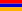 21 December 199118 February 199216 March 1994official member Azerbaijan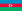 21 December 199124 September 199314 December 1993official member Belarus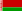 8 December 199110 December 199118 January 1994official member Kazakhstan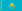 21 December 199123 December 199120 April 1994official member Kyrgyzstan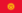 21 December 19916 March 199212 April 1994official member Moldova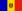 21 December 19918 April 199427 June 1994official member Russia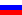 8 December 199112 December 199120 July 1993official member Tajikistan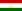 21 December 199126 June 19934 August 1993official member Turkmenistan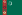 21 December 199126 December 1991Not ratifiedunofficial associate member Uzbekistan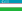 21 December 19911 April 19929 February 1994official memberCurrent membersYearTranscriptionCapitalTranscription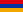 Armenia(1994)                                                            [ ɑːˈmiːnɪə ]Yerevan [ jerɪˈvɑːn]    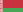  Belarus(1994)                                                            [ bɪˈlɒrɪs ]Minsk[ mɪnsk ]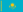 Kazakhstan(1994)                                                            [ kɒzɒkˈstən ]                               Astana[ ˈstænə ]    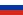  Russia(1994)                                                            [ ˈrʌʃə ]                                                 Moscow[ ˈmɒskəʊ]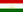  Tajikistan(1994)                                                            [ tɑːˈʤiːkɪstən ]                                Dushanbe[ ˈdjuːʃənbe]Observers: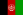 Afganistan(2013)[ æfgænɪˈstɑːn ]                              Kabul[ ˈkɒbʊl ]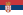 Serbia(2013)[ ˈsɜːbɪə ]                                               Belgrade[ belˈgreɪd ] Possible candidates: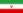 Iran[ ɪˈrɑːn]                                                                 Tehran[ təˈrɒn ]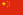 China[ ˈtʃaɪ.nə ]Beijing[ beɪˈzɪŋ ]Kazakhstan[ kɒzɒkˈstən ]                               Astana[ ˈstænə ]     Kyrgyzstan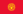 [ ˈkɪgɪstən ]Bishkek [ ˈbɪʃkɪk ]Russia[ ˈrʌʃə ]                                                 Moscow[ ˈmɒskəʊ] Tajikistan[ tɑːˈʤiːkɪstən ]                                Dushanbe[djuːʃənbe] Uzbekistan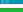 [ uːzˈbekɪstən ]Tashkent[ tæʃˈkent ]Observer states:Afganistan[ æfgænɪˈstɑːn ]                              Kabul[ˈkɒbʊl ]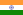 India[ˈɪndɪə ]New Delhi[ njuː ˈdelɪ ]Iran[ ɪˈrɑːn]                                                                 Tehran[ təˈrɒn ]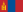 Mongolia[ mɒŋˈgəʊlɪə ]Ulaanbaatar[ul ɑːnb ɑːtr]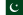 Pakistan[pɑːkɪˈstɑːn]Islamabad[ ɪzˈlæməbæd ]Dialogue Partners:Belarus[ bɪˈlɒrɪs ]Minsk[ mɪnsk ]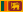 Sri Lanka[ srɪ ˈlænkə]Sri Jayawardenepura Kotte[ srɪjaiuadenpur]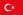 Turkey[ˈtɜː.ki ]                                          Ankara[ˈæŋkərə]       CountryTranscriptionCapitalTranscription Albania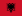 [ ælˈbeɪnɪə ]                   Tirana[ˈtɪrənɪ] ]              Belgium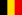 [ˈbelʤəm ]                                 Brussels[ brʌslz ] Bulgaria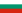 [ bʌlˈgeərɪə ]                                 Sofia[ˈsəʊfɪə ]                    Canada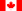 [ ˈkænədə ]                                    Ottawa[ˈɒtəwə ] Croatia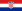 [ krəʊˈeɪʃə ]                                    Zagreb[ ˈzɑːgreb ] Czech Republic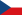 [ tʃek  rɪˈpʌb.lɪk ]              Prague Denmark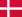 [ ˈdenmɑːk ]                                 Copenhagen[ kəʊpənˈheɪgən ] Estonia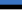 [ ɪˈstəʊnɪə ]                                     Tallinn France	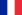 [ frɑːns ]                                            Paris Germany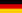 [ˈʤɜːmənɪ ]                                  Berlin[ bɜːˈlɪn ] Greece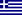 [ griːs ]                                             Athens[ ˈæθɪnz ] Hungary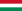 [ ˈhʌŋgərɪ ]                                    Budapest[ˈbjuːdəpest ] Iceland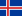 [ˈaɪslənd ]                                        Reykjavik Italy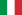 [ˈɪtəli ]                                                 Rome[ rəʊm ] Latvia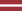 [ ˈlætvɪə ]                                          Riga[ ˈriːgə ] Lithuania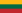 [ lɪθəˈweɪnɪə ]                            Vilnius[ ˈvɪlnɪəs ] Luxembourg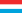 lʌksəmbɜːg ]                      Luxembourg[lʌksəmbɜːg ]                       Netherlands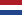 [ˈneðələndz ]                         Amsterdam[ æmstəˈdæm ]           Norway	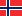 [ ˈnɔːweɪ ]                                      Oslo[ ˈɒzləʊ ]     Poland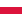 [ˈpəʊlənd ]                                     Warsaw[ ˈwɔːsɔː ] Portugal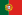 [ ˈpɔːʧʊgl]Lisbon[ ˈlɪzbən ]       Romania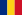  [ rəˈmeɪnɪə ]                                 Bucharest[ ˈbjuːkərɪst ] Slovakia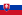 [ sləˈvɒkɪə ]                                  Bratislava[ brætɪˈslɑːvə ] Slovenia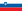 [ sləˈviːnɪə ]                                  Ljubljana[ ljuːblɪˈɑːnə ]    Spain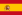 [ speɪn ]                                             Madrid[ məˈdrɪd ] Turkey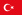 [ ˈtɜː.ki ]                                          Ankara  [ ˈæŋkərə ]       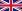 United Kingdom[ juˈnaɪtɪd ˈkɪŋ.dəm]        London[ ˈlʌndən ] United States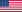 [ juˈnaɪtɪd steɪts]                    Washington, D.C-   [ˈwɒʃɪŋtən diː siː]CountryTranscriptionCapitalTranscription Austria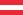 [ ˈɒstrɪə ]Vienna[ vɪˈenə ] Belgium[ˈbelʤəm ]                                 Brussels[ brʌslz ] Bulgaria[ bʌlˈgeərɪə ]                                 Sofia[ˈsəʊfɪə ]                   Cyprus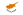 [ ˈsaɪprəs ]Nicosia[nikəʊsɪə] Croatia[ krəʊˈeɪʃə ]                                    Zagreb[ ˈzɑːgreb ] Czech Republic[ tʃek  rɪˈpʌb.lɪk ]              Prague Denmark[ ˈdenmɑːk ]                                 Copenhagen[ kəʊpənˈheɪgən ]Finland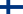 [ ˈfɪn.lənd ]Helsinki[ ˈhelsɪŋkɪ ] Estonia[ ɪˈstəʊnɪə ]                                     Tallinn France	[ frɑːns ]                                            Paris Germany[ˈʤɜːmənɪ ]                                  Berlin[ bɜːˈlɪn ] Greece[ griːs ]                                             Athens[ ˈæθɪnz ] Hungary[ ˈhʌŋgərɪ ]                                    Budapest[ˈbjuːdəpest ]Ireland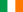 [ˈaɪələnd ]                                        Dublin Italy[ˈɪtəli ]                                                 Rome[ rəʊm ] Latvia[ ˈlætvɪə ]                                          Riga[ ˈriːgə ] Lithuania[ lɪθəˈweɪnɪə ]                            Vilnius[ ˈvɪlnɪəs ] Luxembourglʌksəmbɜːg ]                      Luxembourg[lʌksəmbɜːg ]                      Malta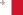 [ ˈmɔːltə ]Valletta[væletə] Netherlands[ˈneðələndz ]                         Amsterdam[ æmstəˈdæm ]           Poland[ˈpəʊlənd ]                                     Warsaw[ ˈwɔːsɔː ] Portugal[ ˈpɔːʧʊgl]Lisbon[ ˈlɪzbən ]       Romania [ rəˈmeɪnɪə ]                                 Bucharest[ ˈbjuːkərɪst ] Slovakia[ sləˈvɒkɪə ]                                  Bratislava[ brætɪˈslɑːvə ] Slovenia[ sləˈviːnɪə ]                                  Ljubljana[ ljuːblɪˈɑːnə ]    Spain[ speɪn ]                                             Madrid[ məˈdrɪd ]Sweden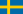 [ swiːdn ]Stockholm[ ˈstɒkhəʊm ]United Kingdom[ juˈnaɪtɪd ˈkɪŋ.dəm]        London[ ˈlʌndən ]Kazakhstan-KazakhKyrgyzstan-KyrgyzRussia-RussianTajikistan-TajikTurkmenistan-TurkmenUzbekistan-UzbekArmenia-ArmenianAzerbaijan- AzerbaijaniBelarus-BelarusianMoldova-MoldovanAfganistan- AfghanChina-ChineseLithuania- LithuanianBritain-BritishAmerica-AmericanPortugal- Portuguese Spain-SpanishNetherlands -DutchmanNorway-NorwegianKazakhstan-KazakhKyrgyzstan-KyrgyzRussia-RussianTajikistan-TajikTurkmenistan-TurkmenUzbekistan-UzbekArmenia-ArmenianAzerbaijan- AzerbaijaniBelarus-BelarusianMoldova-MoldovanAfganistan- AfghanChina-ChineseLithuania- LithuanianBritain-BritishAmerica-AmericanPortugal- Portuguese Spain-SpanishNetherlands -DutchmanNorway-NorwegianKazakhstan-KazakhKyrgyzstan-KyrgyzRussia-RussianTajikistan-TajikTurkmenistan-TurkmenUzbekistan-UzbekArmenia-ArmenianAzerbaijan- AzerbaijaniBelarus-BelarusianMoldova-MoldovanAfganistan- AfghanChina-ChineseLithuania- LithuanianBritain-BritishAmerica-AmericanPortugal- Portuguese Spain-SpanishNetherlands -DutchmanNorway-NorwegianKazakhstan-KazakhKyrgyzstan-KyrgyzRussia-RussianTajikistan-TajikTurkmenistan-TurkmenUzbekistan-UzbekArmenia-ArmenianAzerbaijan- AzerbaijaniBelarus-BelarusianMoldova-MoldovanAfganistan- AfghanChina-ChineseLithuania- LithuanianBritain-BritishAmerica-AmericanPortugal- Portuguese Spain-SpanishNetherlands -DutchmanNorway-NorwegianKazakhstan-KazakhKyrgyzstan-KyrgyzRussia-RussianTajikistan-TajikTurkmenistan-TurkmenUzbekistan-UzbekArmenia-ArmenianAzerbaijan- AzerbaijaniBelarus-BelarusianMoldova-MoldovanAfganistan- AfghanChina-ChineseLithuania- LithuanianBritain-BritishAmerica-AmericanPortugal- Portuguese Spain-SpanishNetherlands -DutchmanNorway-Norwegianto border on-граничить с Island-островto include-включать в себяcontinent-континентto establish-основатьgreat power-держава